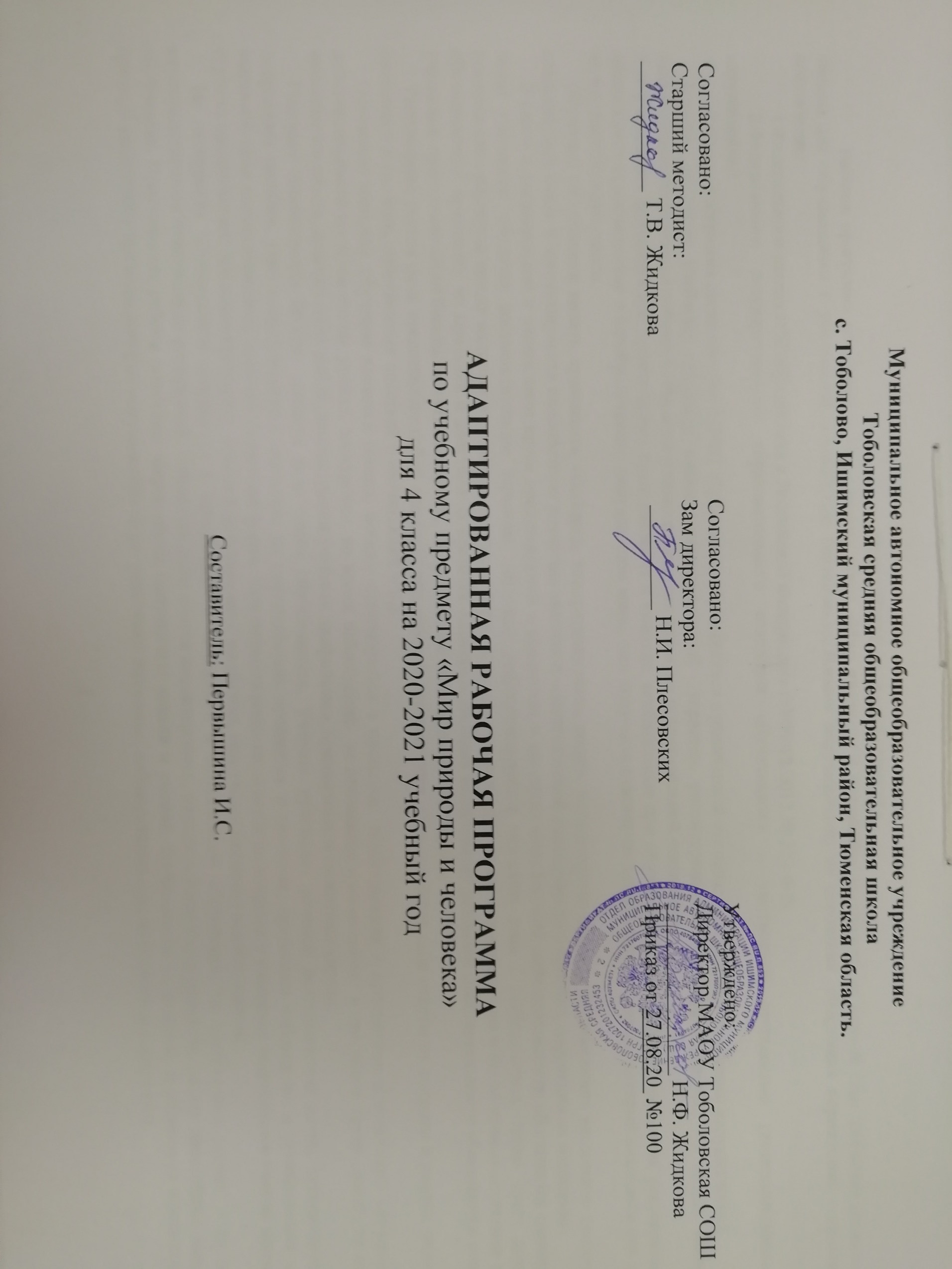 ПОЯСНИТЕЛЬНАЯ ЗАПИСКА.       Рабочая программа по общеобразовательному курсу «Мир природы и человека»  составлена на первый этап  обучения (начальная школа) для обучающихся с умственной отсталостью (интеллектуальными нарушениями) на основании следующих нормативно – правовых документов:1.Федерального закона «Об образовании в Российской Федерации» (от 29.12.2012 № 273-ФЗ).2.Федерального государственного образовательного стандарта обучающихся с умственной отсталостью (интеллектуальными нарушениями).Рабочая программа соответствует АООП образования обучающихся с умственной отсталостью (интеллектуальными нарушениями).     Занятия, по этому учебному предмету имеют интегрированный  характер, рассматриваются как коррекционные. Их целью является направленное исправление дефектов общего и речевого развития детей, их познавательной деятельности.У обучающихся формируются элементарные представления и понятия, необходимые при обучении другим учебным предметам, расширяется и обогащается представление о непосредственно окружающем мире, они получают некоторые представления о мире, который находится вне поля их чувствительного опыта.      Обучение способности видеть, сравнивать, обобщать, конкретизировать, делать элементарные выводы, устанавливать несложные причинно-следственные связи и закономерности способствует развитию аналитико-синтетической деятельности учащихся, коррекции их мышления.      В связи с расширением и уточнением круга представлений о предметах и явлениях окружающей действительности обогащается словарный запас учащихся: вводятся соответствующие термины, наглядно дифференцируется значение слов ( стебель-ствол, трава- куст- дерево), показывается различие между видовым и родовым понятием (роза- цветок), ученики упражняются в адекватном и более точном сочетании слов, обозначающих предметы, их признаки и действия. В процессе непосредственных наблюдений реальной действительности обогащается словарь учащихся, при организации беседы он активизируется, т.е. усвоенные слова включаются в речь.       Разговорная устная речь представляет собой сложный вид речевой деятельности. Она включает себя ответы на вопросы и диалог, описание предметов и явлений, собственных действий и впечатлений и т.д.      Основным методом обучения является беседа. Беседы организуются в процессе  ознакомления с предметами и явлениями окружающей действительности на предметных уроках, экскурсиях, во время наблюдений  за сезонными изменениями  в природе и труде людей, на основе имеющегося опыта, практических работ, демонстрации учебных диафильмов, предметных и сюжетных картин.      Главным компонентом беседы является речь самих обучающихся. Учитель руководит речевой деятельностью детей, активизирует её, исправляет ошибки, учит сосредотачивать внимание на определённых предметах и явлениях, правильно наблюдать  и устанавливать связи, выражать свои впечатления и суждения в словесной форме. При формулировании ответов на вопросы у учащихся закрепляется умение правильно строить предложения; описывая предметы , явления, рассказывая о виденном, они учатся связному высказыванию.       На экскурсиях обучающиеся знакомятся с предметами и явлениями в естественной обстановке; на предметных уроках – на основе непосредственных чувственных восприятий. Наблюдая, дети учатся анализировать, находить сходство и различие, делать простейшие выводы и обобщения. Практические работы помогают закреплению полученных знаний и умений. Наблюдения за погодой  и сезонными изменениями в природе расширяют представления об окружающем мире, развивают внимание, наблюдательность, чувственное восприятие.Описание места учебного предмета «Мир природы и человека» в учебном плане      В соответствии с учебным планом МАОУ Тоболовская СОШ на преподавание предмета «Мир природы и человека» в 4 классе отводится 1 час в неделю (34 недели). Соответственно программа рассчитана на 34 учебных часа.Содержание разделов учебного предмета «Мир природы и человека»Сезонные изменения в природе . Погода ( ясно, пасмурно, дождь, гроза, ветер). Высота солнца в разное время дня. Признаки лета: солнце сильно греет, жарко, роса, туман, на небе бывают облака и тучи, летний дождь, ливень, град, гроза, молния, гром). Летние работы в деревне. Названия летних месяцев. Признаки осени: дует холодный ветер, часто идут дожди, становится холоднее, листья на деревьях желтеют, опадают, на ветках остаются почки, птицы ( грачи, скворцы) собираются в стаи, улетают в тёплые края, заморозки. Осенние работы в поле. Названия осенних месяцев.Признаки зимы: снегопады, морозы, метели, в морозную погоду снег скрипит под ногами, красиво сверкает на солнце, зимой  солнце поздно всходит и рано заходит, дни короче, ночи длиннее, самый короткий день, самая короткая ночь, замёрзли пруды, лёд на реке твёрдый, скользкий, птицам голодно, они прилетают к домам, ищут корм, люди заботятся о птицах. Труд людей. Названия зимних месяцев. Признаки весны: солнце поднимается выше, греет всё сильнее, ледоход, разлив, первые проталины, первые травы и цветы, на деревьях и кустарниках набухают почки, распускаются листья и цветки, цветут фруктовые деревья, на улицах и садах люди сажают деревья и кустарники, в огородах и цветниках сеют семена, появляются насекомые, прилетают птицы. Названия весенних месяцев. Город, село, деревня. Главная улица города, села. Учреждения города, села, деревни. ( почта, телеграф, магазины, рынок, больница, аптеки).Дорожное движение. Правила дорожного движения: правильный переход улицы( все случаи).Овощи, фрукты, ягоды. Определение и различие.Орехи. Орех лещины, грецкий орех, кедровый орех. Различение по внешнему виду, вкусу.Грибы. Части гриба. Грибы съедобные и несъедобные.Семена цветковых растений. Сбор и хранение семян. Практическая работа по выращиванию цветковых растений из семян ( настурция, ноготки, душистый горошек).Полевые растения. Рожь, кукуруза, овёс. Части этих растений: корень, стебель (соломина), листья, колос ( метёлка, початок), зёрна. Как используются эти растения. Осенние работы в поле.Квартира, комната. Столовая, спальня, зал, кухня. Назначение.Мебель. Мебель для столовой, спальни, кухни. Назначение. Уход за мебелью.Посуда. Называние посуды. Посуда столовая, чайная, кухонная. Уход и хранение.Одежда. Как мы одеваемся в разное время года: одежда летняя, зимняя, демисезонная. Из чего сшита наша одежда. Уход за одеждой ( чистка, сушка, проветривание, хранение).Обувь. Из чего делают нашу обувь. Обувь кожаная, резиновая, валяная, текстильная. Уход за разными видами обуви.Комнатные растения. Традесканция, бегония, герань, алоэ. Части растений. Практическая работа по выращиванию комнатных растений из черенков.Деревья. Ель, сосна. Распознавание. Части дерева: корень, ствол, ветви, листья, хвоя. Семена в шишках. Ель, сосна- хвойные деревья. Домашние животные. Лошадь, корова, свинья. Особенности внешнего вида. Пища. Уход и содержание. Польза, приносимая людям.Дикие животные. Лось, олень. Внешний вид, пища, повадки.Домашние птицы. Гусь, индюк. Внешний вид, пища, повадки. Польза, приносимая людям.Дикие птицы. Гусь, лебедь. Внешний вид, места обитания, пища.Птицы перелётные и зимующие.Время отлёта и прилёта разных птиц.Насекомые вредные и полезные. Бабочки, майские жуки, пчела, муравей, муха.Рыбы. Чем покрыто тело рыбы. Как передвигаются, чем и как питаются рыбы. Уход за рыбами в аквариуме.Охрана здоровья. Отдых и труд дома. Режим сна. Режим питания.Повторение пройденного.ЭкскурсииПризнаки осени.Главная улица города.Признаки зимы.Признаки весны.Признаки лета.Тематическое планирование учебного предмета «Мир природы и человека»Основные требования к знаниям и умениям обучающихся4 классаОбучающиеся должны уметь:Называть и характеризовать предметы и явления, сравнивать и классифицировать, устанавливать  элементарные зависимости;Активно участвовать в беседе;Связно высказываться на предложенную тему на основе проведённых наблюдений;Выполнять практические работы по уходу за жилищем, по посадке растений на пришкольном участке, по уборке урожая;Соблюдать правила личной гигиены;Соблюдать правила дорожного движения.Обучающиеся должны знать:Названия и свойства изученных предметов, групп предметов, явлений природы;Правила дорожного движения, все случаи правильного перехода улицы.Ресурсное обеспечение рабочей программы	- информационное, в том числе литература основная и дополнительная: Для реализации программного содержания используются следующие учебники и учебные пособия:1. В.В.Воронкова. Программа специальных (коррекционных) общеобразовательных учреждений VIII вида. Подготовительный класс ,1-4 классы. М.: «Просвещение », 2010г. 2.Е.Д. Худенко, И.А. Терехова   «Развитие речи   2 класс».Учебник для специальных (коррекционных) школ VIII вида.  М.: издательство «АРКТИ », 2003г.3.Е.М.Тихомирова.Поурочные разработки по предмету « Окружающий мир 2 (3,4) класс».М.: «Экзамен»,2005г.4. Е.Д.Худенко, Д.И. Барышникова .Планирование уроков развития речи во 2 (3,4)  классе специальных (коррекционных) школ VIII вида. 5.Г.Гаврина.Рабочая тетрадь дошкольника. Знакомство с окружающим миром (1,2 ч.). Киров.2006г.- материально-техническое: Компьютер, карточки для индивидуальной работы, перфокарты, муляжи  овощей, фруктов, иллюстрации предметов, цветная  бумага, цветной, белый картон, пластилин ,цветные нитки , цветные карандаши.Календарь природы, произведения искусства ,плакаты, картинки, иллюстрации с изображениями животных, птиц, природы- медиаресурсы и пр.-http://www.breasting.ru/,-http://raduga.rkc-74.ru/,-http://www.yandex.ru/,- my@1september.ru. Журнал  «Начальная школа», - Pro.Школу. ru.интернет- портал.Календарно-тематическое планирование по учебному предмету «Мир природы и человека» в 4 классе на 2020-2021 учебный год Составитель: Первышина И.С.Итого: 34 часа.№Раздел/Виды деятельности1«Сезонные изменения»12ч- осознание себя как ученика, заинтересованного посещением школы, обучением, занятиями, как члена семьи, одноклассника, друга;- владение навыками коммуникации и принятыми ритуалами социального взаимодействия;- способность к осмыслению и дифференциации картины мира, ее временно-пространственной организации;- способность к осмыслению социального окружения, своего места в нем, принятие соответствующих возрасту ценностей и социальных ролей;- формирование установки на безопасный, здоровый образ жизни, наличие мотивации к творческому труду, работе на результат, бережному отношению к материальным и духовным ценностям;-  умение вступать в контакт и работать в коллективе;- сотрудничать со взрослыми и сверстниками в разных социальных ситуациях;- принимать цели и произвольно включаться в деятельность, следовать предложенному плану и работать в общем темпе;- активно участвовать в деятельности, контролировать и оценивать свои действия и действия одноклассников.- узнавать и называть изучаемые объекты и явления;- называть предметы, характеризовать их по основным  свойствам;- делать простейшие обобщения, сравнивать, классифицировать;- наблюдать под руководством взрослого за предметами и явлениями окружающей действительности;2«Неживая природа»6ч.-осознание себя как ученика, заинтересованного посещением школы, обучением, занятиями, как члена семьи, одноклассника, друга;- владение навыками коммуникации и принятыми ритуалами социального взаимодействия;- способность к осмыслению и дифференциации картины мира, ее временно-пространственной организации;- положительное отношение к окружающей действительности, готовность к организации взаимодействия с ней и эстетическому её восприятию;- формирование эстетических потребностей, ценностей и чувств; - целостный, социально ориентированный взгляд на мир в единстве её природной и социальной частей;- умение вступать в контакт и работать в коллективе (учитель – ученик, ученик – ученик, ученик – класс, учитель-класс);- принимать цели и произвольно включаться в деятельность, следовать предложенному плану и работать в общем темпе;- узнавать и называть изучаемые объекты и явления;называть предметы, характеризовать их по основным свойствам;- выделять некоторые существенные, общие и отличительные свойства хорошо знакомых предметов;- устанавливать видо- родовые отношения предметов;3«Живая природа»16ч.- осознание себя как ученика, заинтересованного посещением школы, обучением, занятиями, как члена семьи, одноклассника, друга;- владение навыками коммуникации и принятыми ритуалами социального взаимодействия;- принятие и освоение социальной роли обучающегося, формирование и развитие социально значимых мотивов учебной деятельности; - положительное отношение к окружающей действительности, готовность к организации взаимодействия с ней и эстетическому её       восприятию;- целостный, социально ориентированный взгляд на мир в единстве её природной и социальной частей;- формирование установки на безопасный, здоровый образ жизни, наличие мотивации к творческому труду, работе на результат, бережному отношению к материальным и духовным ценностям; - умение вступать в контакт и работать в коллективе (учитель – ученик, ученик – ученик, ученик – класс, учитель-класс);- обращаться за помощью и принимать помощь;- сотрудничать со взрослыми и сверстниками в разных социальных ситуациях;- принимать цели и произвольно включаться в деятельность, следовать предложенному плану и работать в общем темпе;- активно участвовать в деятельности, контролировать и оценивать свои действия и действия одноклассников;- узнавать и называть изучаемые объекты и явления;- называть предметы, характеризовать их по основным свойствам;- выделять некоторые существенные, общие и отличительные свойства хорошо знакомых предметов;- устанавливать видо- родовые отношения предметов;- делать простейшие обобщения, сравнивать, классифицировать; на наглядном предмете;- наблюдать под руководством взрослого за предметами и явлениями окружающей действительности;№ДатаТема урока.Кол-вочасовОсновные виды деятельностиПланируемыйрезультат7.09Как ты провел лето? Инструктаж по ТБ.1Беседа. Работа с загадками, с сюжетными картинками.Уметь рассказывать о своем времяпровождении, увлечениях. Знать признаки лета.14.09Начало осени. Сбор урожая.1Работа с сюжетными и предметными картинками. Наблюдение. Игра «Что это за овощ?»Уметь связно высказываться по теме. Знать признаки осени, знать какие овощи собирают осенью21.09Овощи, фрукты, ягоды. Грибы. Входная самостоятельная работа.1Работа с загадками. Игра «Нарисуй». Составление рассказа-описания.Уметь называть и характеризовать овощи, фрукты и ягоды. Знать название овощей фруктов и ягод. Уметь их отличать. Уметь составлять рассказ – описание. Знать несъедобные грибы.28.09Сезонные изменения в природе осенью Экскурсия1Самостоятельное наблюдение за изменяющейся осенью природой. Работа с сюжетными картинками.Уметь самостоятельно наблюдать за признаками осени, составлять рассказ о природных явлениях. Знать что такое листопад, игра красок.5.10Полевые растения: рожь, кукуруза, овес.1Работа с предметными картинками.  БеседаУметь рассказывать о полевых культурах, различать их, устанавливать сходства. Знать название полевых растений.12.10Полевые растения и их использование.1Упражнение в словообразовании. Составление рассказа-описания.Уметь составлять рассказ-описание. Знать сходства и различия полевых культур.19.10Город. Поведение в городе. Самостоятельная работа.1Работа с сюжетными картинками. Беседа.Уметь рассказывать об отличительных особенностях населенных пунктов. Знать название города, в котором живешь.2.11Село, деревня1Работа с сюжетными картинками.  Составление рассказа.Уметь рассказывать об отличительных особенностях населенных пунктов. Знать чем отличается город от села или деревни.9.11Правила дорожного движения: правильный переход улицы.1Работа с предметными и сюжетными картинками.Знать правила дорожного движения и уметь их применять на практике.16.11Жизнь и быт школьника. Квартира1Составление схемы квартиры. Ориентирование в современной терминологии.Учить рассказывать о своей квартире. Знать виды жилья, типы квартир.23.11Комната и ее основные параметры.1Работа с предметными картинками. Составление рассказа.Уметь рассказывать о своей комнате, как убираться в ней. Знать основные части комнаты, виды интерьера.30.11Мебель. Уход за мебелью.1Работа с картинками. Закончить фразу, задать вопрос.  Практическая работа по мытью посуды.Уметь составлять связный рассказ. Уметь ухаживать за мебелью. Знать виды мебели и ее назначение.7.12Посуда и уход за ней.1Беседа. Дид. игра: «Четвертый лишний» . Практическая работа по уходу за посудой.Называть и характеризовать виды посуды, знать средства по уходу за ней.14.12Охрана здоровья и отдых зимой. Самостоятельная работа.1Работа с иллюстрациями. Составление рассказа. Загадки.Уметь составить режим дня, активно участвовать в беседе по теме. Знать и уметь планировать свой отдых и труд.21.12Зима - начало года. Экскурсия.1Рассказ – беседа«С кем дружит ель» Коллективное чтение.Уметь рассказывать о зиме. Знать названия зимних явлений природы.28.12Труд людей зимой1Чтение. Работа над поговорками, загадкамиУметь рассказывать о труде людей в зимний период. Знать профессии.18.01Одежда зимой.1Дидактическая игра «Одень куклу». Составление рассказа - обоснования.Учить одеваться по погоде. Знать названия видов зимней одежды.25.01Домашние животные: корова, лошадь1Составление рассказа – описания. Работа с сюжетными картинками.Уметь называть и классифицировать домашних животных. Знать о пользе коровы.1.02Дикие животные: олень, лось1Составление предложений по картинкам.  Составление рассказа – описания.Уметь называть и классифицировать диких животных. Знать о жизни оленей.8.02Хвойные растения зимой. 1Сравнение сосны и ели.Рисование, составление предложений.Уметь называть изменения в растительном мире зимой. Знать названия хвойных растений зимой.15.02Режим школьника1Составление режима дня школьника.Знать как составлять режим дня. Активное участие в беседе.22.02Одежда, обувь. Самостоятельная работа.1Беседа работа по картинкам. Составление предложенийУметь различать виды обуви и одежды. Знать как ухаживать за обувью и одеждой.1.03Домашние птицы: гусь, индюк1Ответы на вопросы. Зарисовка. Составление рассказа – описания.Уметь составлять рассказ-описание. Знать о пользе гуся.15.03Дикие птицы: лебедь.1Ответы на вопросы. Зарисовка.  Составление рассказа – описания.Уметь составлять рассказ-описание. Знать о жизни диких птиц.29.03Дикие птицы: гусь.1Чтение, ответы на вопросы, сравнение лебедя и гуся.Уметь составлять рассказ-описание. Знать отличия дикого гуся от домашнего.5.04Комнатные растения1Работа с сюжетными картинками.Уметь выращивать комнатные растения. Знать части растений.12.04Вредные и полезные насекомые1Описание насекомых по образцу.  Дидактическая игра «Загадки и отгадки».Уметь сравнивать и классифицировать насекомых. Знать о пользе и вреде насекомых.19.04Весна в апреле. Изменения в природе весной. Экскурсия.1Наблюдения, работа с таблицей. Составление предложений.Уметь отметить изменения в живой и неживой природе. Знать основные природные явления и уметь их характеризовать.26.04Труд людей весной1Чтение. Работа над поговорками, загадкамиУметь рассказывать о труде людей в весенний период. Знать что такое посевные работы.17.05Рыбы1Составление рассказа-описания. Дидактическая игра «Загадки и отгадки». Составление предложений.Уметь участвовать в беседе о рыбах. Знать и различать виды рыб.24.05Здоровье человека1Рисование плаката о вреде курения. Чтение, беседа.Уметь анализировать ситуации, делать выводы о пользе здорового образа жизни. Знать правила личной гигиены.+26.05Наше питание. Наш сон.1Чтение. Дидактическая игра «Веселый, грустный зубик».  Знакомство с основами здорового питания. Составление меню.Уметь составлять рассказ о здоровом питании. Знать и уметь составлять рацион питания на день. Знать органы человека.+27.05Наше общение1Беседа. Работа по составлению предложений. Работа с сюжетными картинками.Уметь поддерживать беседу, общаться (вести диалог).  Знать основные правила общения.31.05Лето. Сезонные изменения в природе. Экскурсия.1Составление рассказа, основываясь на свои наблюдения за природой.Уметь обобщать и рассказывать о природных явлениях. Знать названия месяцев и времен года.  Уметь самостоятельно составлять рассказ, активно участвовать в беседе. Знать пройденный материал.